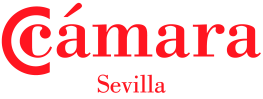 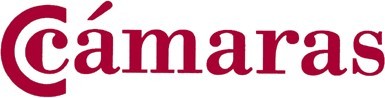 Nombre del banco y dirección de la sucursal o de la oficina emisora Beneficiario: ...........................................................................................................................................Fecha:  ...................................................................................................................................................Dirección: ..............................................................................................................................................GARANTÍA DE PAGO ANTICIPADO Nº .........................................................................................................Hemos sido informados de que ................ (en adelante "el ordenante"), ha firmado con esta entidad en contrato nº .................. con fecha .......... para el suministro de ...............,Entendemos, además, que según las condiciones del contrato, se efectuará un pago anticipado por la cantidad   de  ............ contra una garantía de pago anticipado.A petición del ordenante ............. se compromete de forma irrevocable a abonarse la cantidad o cantidades no sobrepasando un total de ............. (en letras: ...............) desde el momento de la recepción en el banco de su primer requerimiento escrito, así como de su declaración escrita especificando:que el ordenante ha cumplido su(s) obligación(es) en los términos que figuran el la liquidación; yen qué consiste el incumplimiento del ordenante.El     requerimiento    de    pago    deberá    acompañarse    del    o     de    los    siguientes      documentos:...........................................................El ordenante deberá recibir el pago anticipado arriba indicando en su cuenta bancaria nº .......... en (nombre y dirección del banco), como condición para todo requerimiento y pago en virtud de la presente garantía.La presente garantía expirará a lo más tardar el ..................En consecuencia, cualquier requerimiento de pago en virtud de esta garantía deberá ser recibido por nosotros, en la oficina arriba indicada, no después de tal fecha.La siguiente garantía queda sometida a las Reglas Uniformes relativas a las Demandas a Primer Requerimiento  nº 458 de la CCI.Firma(s):*Este Contrato es un modelo. En ningún caso debe ser tomado como única referencia. Le recomenda- mos consultar con un especialista en la materia para la redacción y firma de cualquier tipo de contra- to.